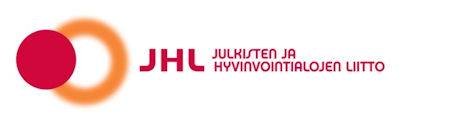 TERVETULOA   LOHJAN SAIRAALAN JHL RY 134:n  SÄÄNTÖMÄÄRÄISEEN SYYSKOKOUKSEEN  LAUANTAINA 7.11.2020 KLO 15.00  RAVINTOLA CABALLO BAYO;oon   (Kauppakatu 8;2.krs, 08100 Lohja)Käsiteltävät asiat:- SAK:n Lohjan paikallisjärjestön varsinaisen ja varajäsenen valinta vuosille 2020 – 2022- vuoden 2021 toimintasuunnitelma - talousarvion hyväksyminen vuodelle 2021- yhdistyksen kokousten koollekutsumistavat ja-ajat- muut sääntömääräiset asiat sekä muita esille tulevia asioita.Sitovat ilmoittautumiset ruokatarjoilun takia 29.10.2020 mennessä: anu.eloranta@hus.fi 